Inbjudan till Luleå Löparserie 2021 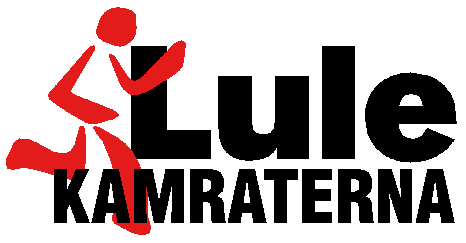 Nu är det snart dags att dra igång Luleå Löparserie 2021. Serien kommer att bestå av återkommande småskaliga tävlingar på distanser från 1500m upp till ca 18km. Vi kommer att variera underlaget och springa både på Skogsvallen och Ormberget. Deltagarna samlar poäng varje tävling och det kommer vara gynnsamt att delta i samtliga testlopp. Serien avslutas med Lulekamraternas öppna KM där priser till vinnare av de olika klasserna/kategorierna kommer att delas ut samt en del utlottningspriser. Preliminärt program för serien:  24/7 5000m Skogsvallen (Nyab-vallen) Första start 10:00  8/8 Bodentravet – Sprinten (Liknande upplägg som skidsprint) 10/8 Testlopp 1500m Skogsvallen (Kvällstid, starttid kommer senare)1/9 Testlopp 3000m Skogsvallen (Kvällstid, starttid kommer senare) 11/9 Granlunken 18km Ormberget 22/9 Lulekamraternas öppna Klubbmästerskap 5,2km (2ggr Gamla 2,6an) Klasser:	Herr Senior                                        Dam Senior                                       Herrar 40+                                       Damer 40+                                       Ungdom Pojkar upp till 16 år                                       Ungdom Flickor upp till 16 årPoängsystem: Vinnare av varje klass erhåller 10p och sedan får placering 2-10 9p, 8p, 7p osv. Deltagare som kommer i mål utanför topp10 erhåller 1p i deltagarpoäng. Samtliga tävlingar/testlopp räknas in i totalställningen för varje deltagare. Poängställningen uppdateras löpande efter varje deltävling.Priser:              Pris till den som deltagit flest gånger Åldersbaserat pris till bästa prestation Pris till vinnare av varje klass (den som samlar ihop flest poäng)Utlottningspriser, kan eventuellt tillkomma någon mer kategori  Kostnad: Kostnaden varierar beroende på deltävling. Se separat info för varje deltävling.Anmälan: Separat info för varje deltävling (Inbjudan) kommer att publiceras på Lulekamraternas hemsida samt på Facebook i god tid innan varje deltävling. Sponsorer: XXL Sport och Vildmark Luleå,  Snabba steg, Vaisto Kondition, Bodentravet  Ombyte: Kommer inte finnas möjlighet till dusch och byt gärna om hemma. Övrig info: För att minska risken för trängsel har arrangören valt att begränsa deltagarantalet samt dela upp startfältet i mindre startgrupper om behovet finns. Arrangören följer gällande restriktioner och aktuell info kommer meddelas närmare varje enskild deltävling. Reservation för ändringar om restriktionerna ändras. Kan tillkomma något testlopp i serien samt reservation för datumändring. Detta kommer att meddelas på Lulekamraternas hemsida i god tid innan varje deltävling. Håll avstånd och stanna hemma vid symptom.  Vid frågor kontakta: Marcus Nilsson 0702705883 eller Lulekamraterna på lulekamraterna@hotmail.com  Nu springer vi genom sommaren och håller träningsmotivationen uppe! Träna smart så syns vi snart, välkommen! 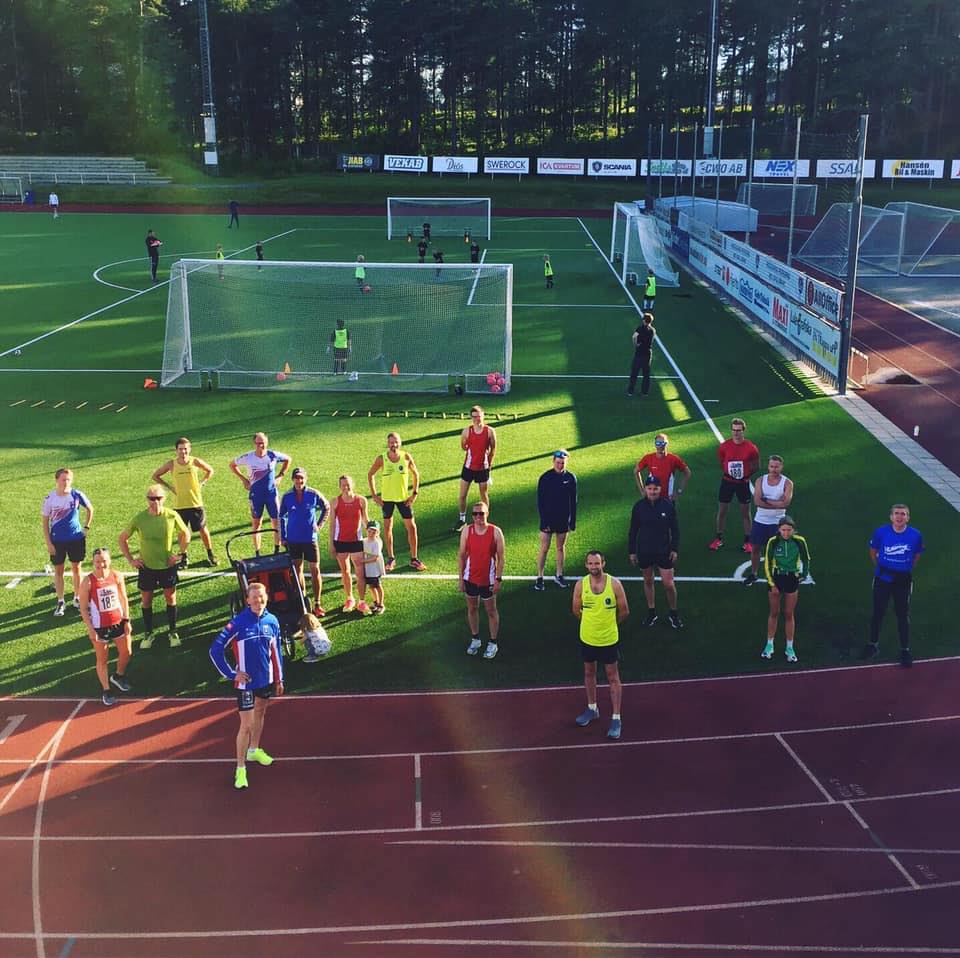 